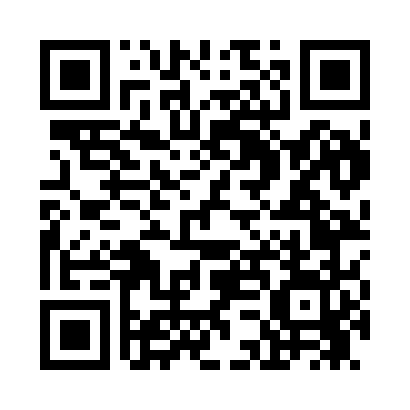 Prayer times for Atterberry, Illinois, USAWed 1 May 2024 - Fri 31 May 2024High Latitude Method: Angle Based RulePrayer Calculation Method: Islamic Society of North AmericaAsar Calculation Method: ShafiPrayer times provided by https://www.salahtimes.comDateDayFajrSunriseDhuhrAsrMaghribIsha1Wed4:355:5912:574:477:559:192Thu4:335:5812:574:487:569:213Fri4:325:5612:574:487:579:224Sat4:305:5512:564:487:589:245Sun4:295:5412:564:487:599:256Mon4:275:5312:564:498:009:267Tue4:265:5212:564:498:019:288Wed4:245:5112:564:498:029:299Thu4:235:5012:564:508:039:3010Fri4:215:4912:564:508:049:3211Sat4:205:4812:564:508:059:3312Sun4:185:4712:564:508:069:3413Mon4:175:4612:564:518:079:3614Tue4:165:4512:564:518:089:3715Wed4:155:4412:564:518:099:3816Thu4:135:4312:564:518:109:4017Fri4:125:4212:564:528:119:4118Sat4:115:4112:564:528:129:4219Sun4:105:4012:564:528:139:4320Mon4:085:4012:564:528:139:4521Tue4:075:3912:564:538:149:4622Wed4:065:3812:564:538:159:4723Thu4:055:3712:574:538:169:4824Fri4:045:3712:574:538:179:5025Sat4:035:3612:574:548:189:5126Sun4:025:3512:574:548:199:5227Mon4:015:3512:574:548:199:5328Tue4:015:3412:574:548:209:5429Wed4:005:3412:574:558:219:5530Thu3:595:3312:574:558:229:5631Fri3:585:3312:584:558:229:57